Изменения в Федеральный закон «Об оружии».Ситуацию комментирует прокурор Исаклинского района Самарской области  Павел Грибов.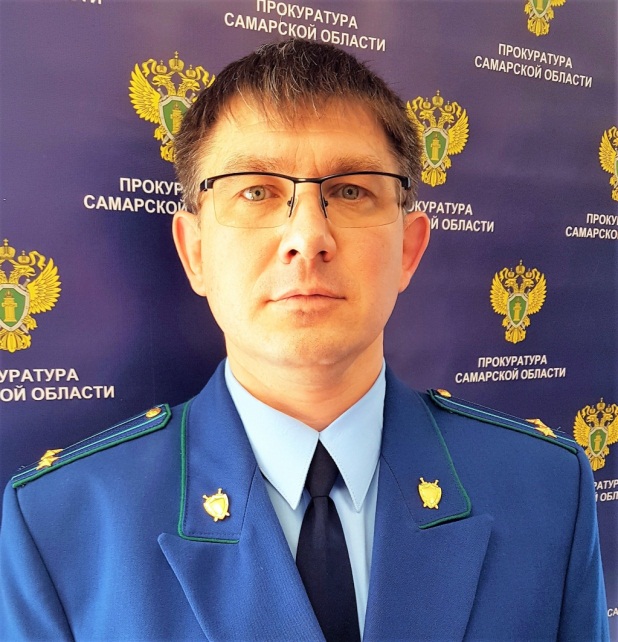 Федеральным законом от 28 июня 2021 года № 231-ФЗ «О внесении изменений в Федеральный закон «Об оружии» и отдельные законодательные акты Российской Федерации» усиливается контроль за оборотом оружия.Внесенными изменениями, в частности, предусматривается:повышение до 21 года возраста приобретения охотничьего оружия и огнестрельного гладкоствольного длинноствольного оружия самообороны;возможность приобретения гладкоствольного ружья с магазином только через 2 года владения гражданским огнестрельным длинноствольным оружием;запрет на распространение в СМИ и интернете инструкций по незаконному изготовлению или переделке оружия, основных частей огнестрельного оружия;запрет хранения списанного оружия без уведомления Росгвардии;обязанность граждан и организаций уведомлять Росгвардию о приобретении списанного оружия с целью его регистрации;запрет хранения организациями (кроме государственных военизированных) оружия в помещениях, не оборудованных охранной сигнализацией с выводом на пульт охранной организации;ограничения на выдачу лицензии на приобретение оружия гражданам с судимостью и привлеченным к ответственности за управление транспортным средством в состоянии опьянения;обязанность владельцев оружия сообщать в Росгвардию об утрате или хищении принадлежащего им оружия;аннулирование лицензий и разрешений в случае отказа предоставить доступ уполномоченным сотрудникам к местам хранения оружия для проверки условий его хранения, а также в случае отказа предоставить оружие для осмотра;ведение реестров лицензий и разрешений;исключение возможности предоставления Росгвардией госуслуг в МФЦ.Федеральный закон вступает в силу через 1 год после его официальной публикации, за исключением отдельных положений, которые вводятся в действие с 1 января 2022 года.28.10.2021